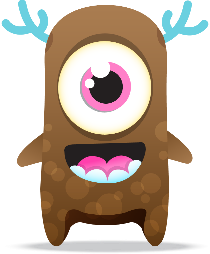 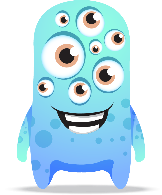 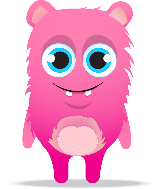 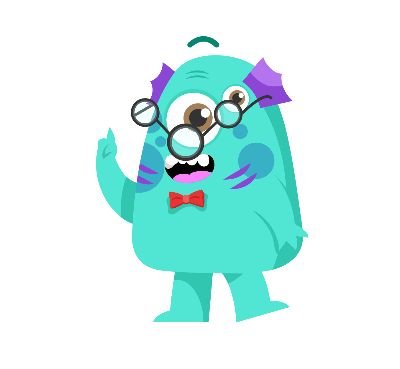 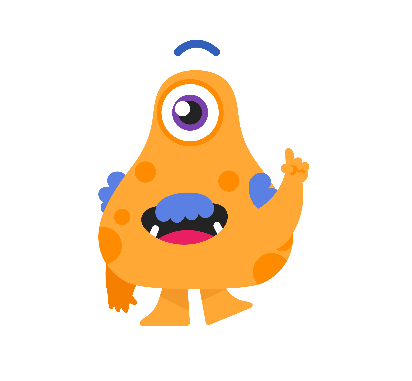 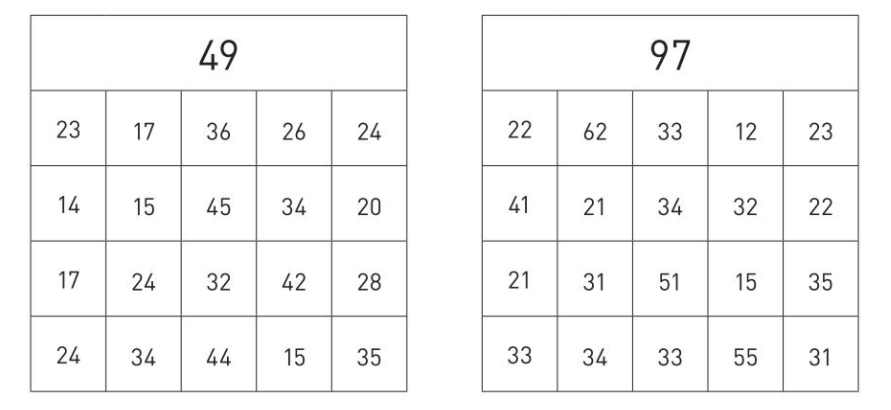 Naam : ____________________________________Naam : ____________________________________Datum : ___ / ___ / ______Datum : ___ / ___ / ______2de leerjaar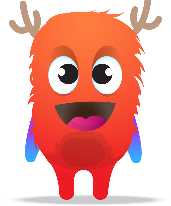 BewerkingenOptellen en aftrekken door elkaarBewerkingenOptellen en aftrekken door elkaar       Kijk goed naar wat je moet aftrekken.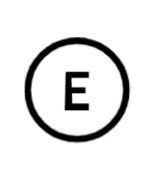 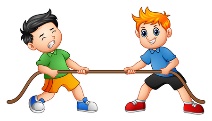 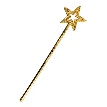 33 + 40 = ……78 + 10 = ……78 + 1 = ……48 + 50 = ……82 – 2 = ……82 - 52 = ……  85 – 70 = ……       85 + 3 = ……     85 - 73 = ……75 - 60 = ……75 + 3 = ……79 – 62 = ……64 – 30 = ……64 – 3 = ……64 + 33 = ……66 – 50 = ……66 – 3 = ……66 - 53 = ……     47 - 20= ……          27 + 2 = ……     47 – 22 = ……66 + 20 = ……84 – 2 = ……88 - 25 = ……29 – 1 = ……24 + 3 = ……29 - 17 = ……26 + 30 = ……92 + 5 = ……44 + 35 = ……     68 + 30 = ……     91 + 8 = ……          98 - 38 = ……        Vul in. 48 - 27 = 48 - 20 – 7 =                  28 - 7 = 2123 + 66 = …… + …… + …… =                   …… + …… = ……86 - 71 =  …… - …… - …… =                   …… - …… = ……59 - 12 =  …… - ……  - …… =                    …… - …… = ……68 + 31 =  …… + …… + …… =                   …… + …… = ……12 + 66 =  …… - …… - …… =                   …… - …… = ……29 – 15 =  …… - ……   - …… =                    …… - …… = ……26 + 13 =  …… + …… + …… =                   …… + …… = ……39 – 25 = …… - …… - …… =                   …… - …… = ……       En nu in een keer! 49 – 37 = 1229 – 13 = ……43 + 55 = ……  46 + 22 = ……56 + 22 = ……75 – 40 = ……23 + 52 = ……     77 – 45 = ……25 + 64 = ……58 – 21 = ……52 – 11 = ……     22 + 65 = ……96 – 83 = ……12 + 46 = ……98 – 35 = ……     94 – 41 = ……73 – 33 = ……27 + 31 = ……95 – 81 = ……     32 + 52 = ……84 – 73 = ……56 – 34 = ……49 – 23 = ……     79 – 12 = ……        Vul de roosters in.-4234512315+224323121568..............................23..............................56..............................54..............................97..............................12..............................89..............................25..............................75..............................36........................        Vul in. Vertrek telkens vanuit het hartje.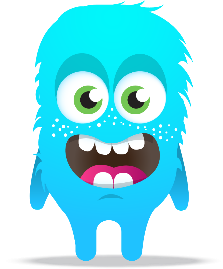 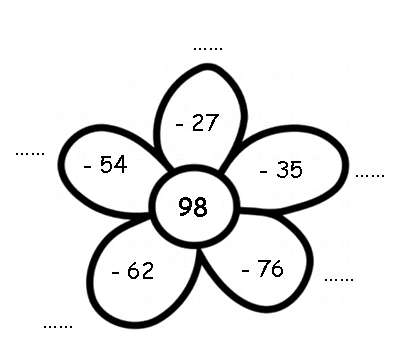 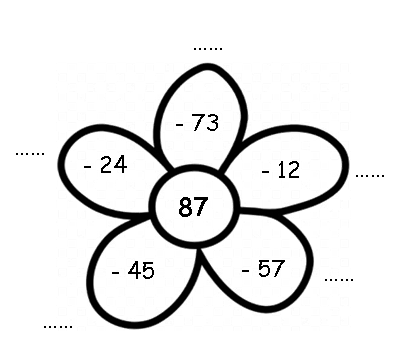         Kleur per rij () de getallen die samen het getal bovenaan vormen.